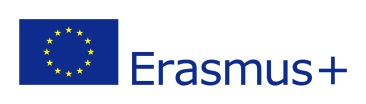 Nositelj projekta: Industrijska strojarska škola Avenija Marina Držića 14 ZagrebNaziv projekta: COmpetitive VET for learners and teachers II, COVET II.Broj projekta: 2019-1-HR01-KA102-060372PRIJAVNI OBRAZACIme i prezime:Datum rođenja: OIB:Adresa:E-mail adresa: Ime i prezime roditelja:Kontakt roditelja, mail, tel.:Smjer / zanimanje:Godina obrazovanja u 2019/20. Uspjeh u prethodnoj godini školovanja 2018./2019 ( priložiti presliku svjedodžbe):  -prosjek ocjena na dvije decimale:-vladanje:-broj neopravdanih izostanaka:-ocjena Engleskog jezika:-ocjena Praktične nastave :-ocjena strukovnog predmeta ( - za učenike drugih razreda u 2019./20 ocjena predmeta Tehnologija obrade i montaže iz prve godine obrazovanja):-ocjena strukovnog predmeta ( - za učenike trećih razreda u 2019./20. ocjena predmeta Tehnologija strojarskih instalacija iz druge godine obrazovanja ) :- Sudjelovanje na natjecanjima struke na županijskom ili državnom nivou tijekom školovanja u ISŠ.( Navesti tip natjecanja, godinu natjecanja i osvojeno mjesto – prilog Uvjerenje o osvojenom mjestu):-sudjelovanje u izvannastavnim aktivnostima u organizaciji ISŠ-a (  navesti aktivnosti i priložiti potvrde o sudjelovanju ovjerene od strane ravnatelja ISŠ-a )